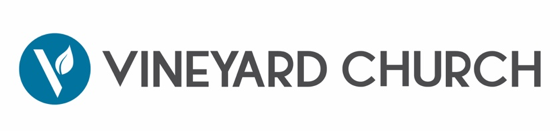 Worship Director rev20200506Purpose of the Job:The Worship Director assists the Worship Pastor in cultivating a life giving, passionate and skillful culture of praise at Vineyard Community Church through the spiritual and musical leadership of Vineyard’s Dream Team and other people or groups as assigned by the Worship Pastor. Experience and Knowledge Required:Proficiency in voice and piano or guitar Minimum of 3 years of worship leading in a local church Ability to lead a band by creating, coordinating and directing a worship experience with a teamVast understanding of the vision, structure and systems related to Worship at Vineyard ChurchExceptional organization, communication, verbal and interpersonal skillsAbility to work with minimal supervision and handle multiple projects effectivelyProficiency in Excel, Word, PowerPoint, and GmailAbility to learn and use Church Community Builder (CCB) software, Wufoo (survey platform), Church, Planning Center Online (PCO) software, and Basecamp (Project Management System)Ability to handle confidential informationStrong attention to detailWillingness to work after hours or on weekends when neededExceptional work ethic and commitment to excellenceEssential Functions and Responsibilities:Assist in the planning and implementation of the music for Vineyards worship services and eventsAssist in the training and coordination of Vineyards Worship Vocal/Band teamsAssist the Worship Pastor with department planning and implementation of department projects and assist in achieving weekly goalsContact potential Dream Team members and help them go through the process of becoming a member of Vineyards WorshipAssist in leading Dream Team 401 for Vineyards WorshipAssist in the recruiting of potential Vineyards Worship Dream Team membersAssist in the care and pastoring of the Vineyards Worship Dream TeamAssist in the care and pastoring of the Infuse teamsParticipate and help accomplish major Vineyards Worship projects and department goalsParticipate in the musical production of all Vineyards services and special eventsAssist in the timekeeping of all Vineyards Worship paid musiciansAssist in creating check requests and fuel reimbursementsAssist in printing worship set list and chord chartsOther Duties and Responsibilities:Contact all instrumentalists with audition resultsTrain, coordinate and schedule the vocal teamsAll other duties as assignedEmployee’s possess and exhibit the following core values in their daily lives:Love for God Love for PeopleWork Ethic that is excellent, protective and frugal with time and moneyAttitude of a servant, enjoyable to be with and devoted to the call of God and the ChurchPositive attitudeHeart of a servantFun/enjoyableLoyalShare Vineyards vision to fulfill the Great Commission with integrity and passionHigh capacity multi-task individual comfortable working independently without constant supervisionStrong written / oral communication and interpersonal skillsHighly self-motivated and directedAbility to effectively prioritize and execute tasks in a high-pressure environmentManager’s Signature: __________________________________________________ Date:_________________________Employee’s Signature: _________________________________________________ Date:_________________________Direct Report’s Signature: ______________________________________________ Date:__________________________